Genuss und Ollas stimmt ….Weiköllan duat in da Trift.A Taschl haum ma  mit.Stottn Poista kummt de Freid ins Gsicht.Bi froh dass es eam  gibt..Den  Bauernmoakt Grossrussboch do,Wer den net kennt is oam.I geh do hea seit Joahn scho und muass net so weit foahn.Vu d´  Köllan  und so huizne  Standlnumringt a  klane Wiesn.Vum Eapfö bis zu gstrickte GwandlnLoss de Genusswöd spriessn.Gu Moagn, des frische Brot des riacht.d Spucke rinnt ma zsaum.Uhhh.  Wos mei Aug danebn no siacht…a Tuatn muass i haum.Späta! Weu beim Fleischhocka,Do san grod wenig Leit.Grüssi. An Schmäh und imma locka.Weu eam sei Hockn gfreit.Und wieda hoit is goa net aus.An Lebakas dazua.I sog da reinste Gaumenschmaus.Do kriag i goa net gnua.Weida geht’s. Mia brauchn Eia.Gebn d´ oidn Dazaln zruck.Ohne  Mohnstrudl gibt’s ka weida.In  den bin i varuckt.Zua Lisi kumm ma jetzt danebn.A Müch,  eh kloa in Floschn.Joghurt, Saftln,des muasst da gebn.Fost vui scho is mei Toschn.Ois nächstas steht a Tisch mit  Hockamit Honig und an  SchnopsI  brauuch an LebakaszahockaGuat dass do an hobts.Prost hea i sogt Lisi no. Genuss und Freid zugleich.Beim nächstn Standl stengans scho.Bei an Achtal Weiss.Für mi an Traubensoft, wers glaubt.Na den wü  mei Frau.Sie foaht, drum is ma des  erlaubt.An Spritza wird’s. Genau.Des Gmias danebn,a woahre Procht.Eapfön Zwifön, Petasü.Der Salot der is a Mocht,Radischen, und und undso vü.Weida geht’s zum guatn Kas.mit Chilli oda Pfeffa.ob vum Schof oda da Gaßa jeda is a Treffa.So und jetzt da Züeinlauf.Mei Frau merkt i wia schnölla.Sechs Tuatnstickln. Gfrei mi drauf.Am Poppndeckltölla.Daham wird  auspockt, wos ma haum.Da Saumstogsbrunch beginnt.Der Bauernmoakt des kennts ma glaubnGenuss und Ollas stimmt.Höf ma zsaum denk ma auf Muagn.Des warad hoit mei TraumKaufts ei dass de a weidatuan.und net in Huat drauf haun.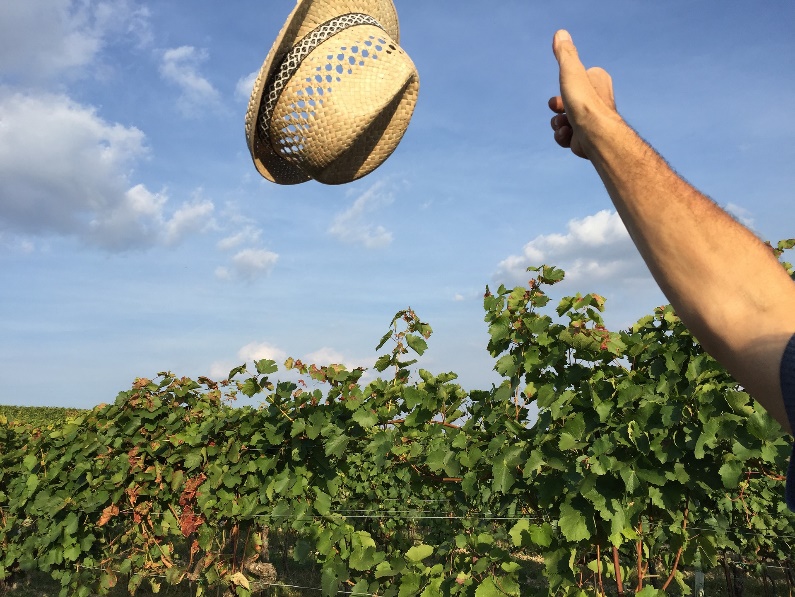 ©geraldkastner